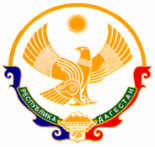 РЕСПУБЛИКА  ДАГЕСТАНОБЩЕСТВЕННАЯ ПАЛАТА ПРИ  ГЛАВЕ  ГОРОДСКОГО ОКРУГА «ГОРОД КАСПИЙСК»368300, РД, г.Каспийск, ул. Мирад.7                           т. 87(246)  5-20-68,e-mail:ddt.kasp@mail.ruПеречень  организаций,  оказывающих социальные услуги в сфере образования городского округа «город Каспийск» Муниципальное бюджетное общеобразовательное учреждение   "Средняя общеобразовательная школа №1" Руководитель: Алиева Фериде Гаджихалиловна
Телефон: 8(246)6-34-04 Адрес: 368300 РД г.Каспийск ул.Орджоникидзе Электронная почта:  kas.shola1@mail.ru   Муниципальное бюджетное общеобразовательное учреждение "Средняя общеобразовательная школа №2"Руководитель: Индухов Магомед Индухович
Телефон: 8(246)6-73-25 Адрес: 368300 РД г.Каспийск ул.Назарова 3 Электронная почта: School2KaspiyskRD@mail.ru Муниципальное бюджетное общеобразовательное учреждение "Средняя общеобразовательная школа №3"Руководитель: Агаев Джафар Рамазанович
Телефон: 8(246)5-41-28 Адрес: 368300РД г.Каспийск ул.Дахадаева 78 Электронная почта: kasp-shkola3@mail.ruМуниципальное бюджетное общеобразовательное учреждение"Средняя общеобразовательная школа №4"Руководитель: Имамаев Султан Мазиевич
Телефон: 8(246)5-33-17 Адрес: 368300 РД г.Каспийск ул.Матросова 3 Электронная почта: skola-4@mail.ru Муниципальное казенное общеобразовательное учреждение "Средняя общеобразовательная школа №5"Руководитель: Султанахмедов Султанахмед Алисултанович
Телефон: 8(246)6-46-91 Адрес: 368303 РД г.Каспийск пос.Кирпичный ул.Индустриальная 2б Электронная почта: shkola055@mail.ru Муниципальное бюджетное общеобразовательное учреждение "Средняя общеобразовательная школа №6 имени Героя России Омарова Магомеда Омаровича" Руководитель: Гамзатова Мадина Таймазовна
Телефон: 8(246)6-68-63 Адрес: 368300 РД г.Каспийск ул.Ленина 74 Электронная почта: kasschool6@mail.ruМуниципальное бюджетное общеобразовательное учреждение"Каспийская гимназия"Руководитель: Магомедов Магомед Сайпудинович
 Телефон: 8(246)6-75-16 Адрес: 368300 РД г.Каспийск ул.Орджоникидзе 16аЭлектронная почта: kaspgim@mail.ruМуниципальное бюджетное общеобразовательное учреждение "Каспийский лицей №8 имени Амет-Хана Султана"Руководитель: Абдуллаев Багаудин Абдуллаевич
Телефон: 8(246)6-75-65Адрес: 368300 РД г.Каспийск ул.Гамзатова 35Электронная почта: kaslicey8@mail.ruМуниципальное бюджетное общеобразовательное учреждение"Средняя общеобразовательная школа №9"Руководитель: Гаджиев Сергей Рагимович
Телефон: 8(246)5-30-81 Адрес: 368301 РД г.Каспийск ул.Буйнакского 100а Электронная почта: shkola9kasp@mail.ruМуниципальное казенное специальное (коррекционное) образовательное учреждение "Специальная (коррекционная) общеобразовательная школа №10 (VIII вида)"Руководитель: Азизагаев Абас Зейнудинович
 Телефон: 8(246)6-54-33 Адрес: 368300 г.Каспийск ул.Трудовая 13Электронная почта: mousksh10vosmogovida@mail.ru  Муниципальное бюджетное общеобразовательное учреждение"Кадетская морская школа-интернат"Руководитель: Омаров Омар Камалудинович
Телефон:  8(246)6-40-07 Адрес: 368305 РД г.Каспийск ул.Ленина 1а Электронная почта: kmshi@mail.ru Государственное казенное общеобразовательное учреждение"Республиканская гимназия-интернат музыкально-хореографического образования"Руководитель: Абакарова Людмила Омаровна
Телефон: 8(246)6-72-91Адрес: 368300 РД г.Каспийск ул.Орджоникидзе 6Электронная почта: gmho-72@mail.ru Государственное казенное общеобразовательное учреждение"Школа-интернат №2"Руководитель: Керимова Фаина Казихановна Телефон: 8(246)6-73-27 Адрес: 368300 РД г.Каспийск ул.Октябрьская 5 Электронная почта: shkola-int2@mail.ruМуниципальная  бюджетная организация дополнительного образования  "Дом детского творчества г. Каспийск" Руководитель: Селимханова Гульнара Магомедрасуловна
Телефон: 8(246)5-20-68 Адрес: 368300 РД г.Каспийск ул.Мира 7 Электронная почта: ddt.kasp@mail.ruМуниципальное бюджетное образовательное учреждение дополнительного образования детей  "Центр детского технического творчества" Руководитель: Магомедова Лейла Исрапиловна
Телефон: 8(246)6-30-93 Адрес: 368300 РД г.Каспийск ул.Мира 7Электронная почта: cdtt.2012@mail.ruМуниципальное бюджетное образовательное учреждение дополнительного образования детей "Специализированная детская юношеская спортивная школа" Руководитель: Меджидов Меджид Чанкурович
Телефон: 8(246)5-55-18Адрес: 368300 РД г.Каспийск ул.Халилова 1 а Электронная почта: sdyusshkasp@mail.ruМуниципальное бюджетное образовательное учреждение дополнительного образования детей "Станция юных натуралистов" Руководитель: Салихова Зинаида Абдуллаевна
 Телефон: 8(246)6-75-81 Адрес: 368300 РД г.Каспийск ул.Назарова 3 Электронная почта: syunkasp@mail.ruМуниципальное бюджетное образовательное учреждение дополнительного образования детей "Детская юношеская спортивная школа" Руководитель: Рамазанов Лейтан Алаудинович
Телефон:  8(246)6-54-49 Адрес: 368300 РД г.Каспийск ул.Халилова 7 Электронная почта: dyusshkasp@mail.ruМуниципальное бюджетное образовательное учреждение дополнительного образования детей "Детская школа эстрадной песни" Руководитель: Исрапилова Хабсат Алиевна
Телефон:  8(246)6-61-77 Адрес: 368300 РД г.Каспийск ул.Мира 7 Электронная почта: dshepkasp@mail.ruМуниципальное бюджетное дошкольное образовательное учреждение"Центр развития ребенка - детский сад №1 "Василек"Руководитель: Абачараева Индира Мугудиновна
 Телефон: 8(246)5-53-47Адрес: 368300 РД г.Каспийск ул.Комсомольская 3а Электронная почта: detsadv1.vasilek@mail.ruМуниципальное бюджетное дошкольное образовательное учреждение "Детский сад №3"Аленушка" Руководитель: Имамаева Земфира Абакаровна
Телефон:  8(246)6-32-50 Адрес: 368300 РД г.Каспийск ул. Ленина 2 аЭлектронная почта: kaspdetsad3@mail.ruМуниципальное бюджетное дошкольное образовательное учреждение"Центр развития ребенка - детский сад №5 "Гусельки" Руководитель: Акбиева Патимат Исламгереевна
Телефон:  8(246)6-72-34Адрес: 368300 РД г.Каспийск ул. Ленина 20 а Электронная почта: 5.detsad@mail.ruМуниципальное бюджетное дошкольное образовательное учреждение "Центр развития ребенка - детский сад №7 "Ласточка" Руководитель: Чимаева Эльмира Алиевна
Телефон: 8(246)5-26-10Адрес: 368300 РД г.Каспийск ул. Чапаева 24 Электронная почта: detsadv7.lastochka@mail.ruМуниципальное бюджетное дошкольное образовательное учреждение"Детский сад №8 "Дюймовочка" Руководитель: Курбанова Зухра Курбановна
Телефон:  8(246)5-16-94 Адрес: 368300 РД г.Каспийск ул. Орджоникидзе 13 а Электронная почта: detsadv8.dyuymovochka@mail.ruМуниципальное бюджетное дошкольное образовательное учреждение "Центр развития ребенка - детский сад №10 "Ивушка" Руководитель: Пайзулаева Шахриза Османовна
Телефон:  8(246)6-74-65 Адрес: 368300 РД г.Каспийск ул. Набережная 18 а Электронная почта: detsadv10.ivushka@mail.ruМуниципальное бюджетное дошкольное образовательное учреждение"Центр развития ребенка - детский сад №11 "Светлячок"Руководитель: Магарамова Патимат Азизовна
Телефон:  8(246)5-20-29Адрес: 368300 РД г.Каспийск ул. Советская 8 аЭлектронная почта: detsadv11.svetlyachok@mail.ruМуниципальное казенное дошкольное образовательное учреждение"Детский сад №12 "Юлдуз"Руководитель: Багомедова Рукият Магомедовна Телефон: 8(246)5-33-17Адрес: 368300 РД г.Каспийск пос.Кирпичный ул.Индустриальная 2 Электронная почта: detsadv12.yulduz@mail.ruМуниципальное бюджетное дошкольное образовательное учреждение"Центр развития ребенка - детский сад №14 "Журавленок"Руководитель: Жаркова Луиза Шамильевна
Телефон: 8(246)6-69-56 Адрес: 368300 РД г.Каспийск ул. Хизроева 23 а Электронная почта: detsadv14.zhuravlenok@mail.ruМуниципальное бюджетное дошкольное образовательное учреждение "Центр развития ребенка - детский сад №15 "Незабудка" Руководитель: Биярсланова Бике Мугудиновна
Телефон: 8(246)5-18-03 Адрес: 368300 РД г.Каспийск ул. Ленина 10 а Электронная почта: detsadv15.nezabudka@mail.ruМуниципальное бюджетное дошкольное образовательное учреждение"Детский сад №16 "Чебурашка" Руководитель: Алиева Джамиля Курбановна
Телефон:  8(246)6-37-84 Адрес: 368300 РД г.Каспийск ул. Алферова 1 а Электронная почта: detsadv16.cheburashka@mail.ruМуниципальное бюджетное дошкольное образовательное учреждение "Детский сад №17 "Буратино"Руководитель: Езибегова Зарема Абдурашидовна
Телефон:  8(246)5-26-35 Адрес: 368300 РД г.Каспийск ул. Хизроева 35 а Электронная почта: detsadv17.buratino@mail.ru Муниципальное бюджетное дошкольное образовательное учреждение "Детский сад №21 "Радуга"Руководитель: Зугумова Барият Идрисовна
 Телефон: 8(246)5-16-11 Адрес: 368300 РД г.Каспийск ул. Октябрьская 14 Электронная почта: detsadv21.raduga@mail.ru Муниципальное казенное дошкольное образовательное учреждение"Детский сад компенсирующего типа №22 "Солнышко" Руководитель: Кубачанова Гулля Омаровна
 Телефон: 8(246)6-79-83 Адрес: 368300 РД г.Каспийск ул. Мира 2 а Электронная почта: detsadv22.solnyshko@mail.ru Муниципальное бюджетное дошкольное образовательное учреждение"Центр развития ребенка - детский сад №23 "Лесная сказка"Руководитель: Абачараева Пайзанат Асильдеровна
Телефон: 8(246)6-78-51 Адрес: 368300 РД г.Каспийск ул. Орджоникидзе 11 а Электронная почта: detsadv23.skazka@mail.ru Муниципальное бюджетное дошкольное образовательное учреждение "Центр развития ребенка - детский сад №24 "Ромашка"Руководитель: Тагирова Жанна Усмановна
 Телефон: 8(246)6-35-21Адрес: 368300 РД г.Каспийск ул. Хизроева 6 а Электронная почта: detsadv24.romashka@mail.ru Муниципальное бюджетное дошкольное образовательное учреждение"Центр развития ребенка - детский сад №25 "Джейран" Руководитель: Абакарова Муминат Гаджиевна
Телефон: 8(246)5-34-28 Адрес: 368300 РД г.Каспийск ул. Батырая 34 а Электронная почта: detsadv25.dzheyran@mail.ru Муниципальное бюджетное дошкольное образовательное учреждение"Детский сад №26 "Родничок" Руководитель: Усманакаева Гульжанат Магомедовна
Телефон: 8(246)5-17-68 Адрес: 368300 РД г.Каспийск ул. Дахадаева 79 Электронная почта: detsadv26.rodnichek@mail.ru Муниципальное бюджетное дошкольное образовательное учреждение"Центр развития ребенка - детский сад №28 "Якорек" Руководитель: Абдурашидова Раиса ИскандеровнаТелефон: 8(246)6-77-29Адрес: 368300 РД г.Каспийск ул. Хизроева 7 аЭлектронная почта: detsadv28.yakorek@mail.ruМуниципальное бюджетное дошкольное образовательное учреждение 
"Центр развития ребенка - детский сад №29 "Дельфинчик" Руководитель: Алиева Написат ГасановнаТелефон: 8(246)5-18-31
Адрес: 368300 РД г.Каспийск ул. Ленина  29 а
Электронная почта:  detsadv29.delfinchik@mail.ruМуниципальное бюджетное дошкольное образовательное учреждение
"Детский сад №30 "Звездочка"
Руководитель: Тагирова Шахризат Никамагомедовна
Телефон: 8(906)481-46-13
Адрес: 368300 РД г.Каспийск ул. Мира 4 а
Электронная почта: detsadv30.zvezdochka@mail.ruМуниципальное бюджетное дошкольное образовательное учреждение
"Детский сад №31 "Улыбка"
Руководитель: Загорная Елена Сергеевна Председатель Общественной палаты                                               Г.М. Селимханова